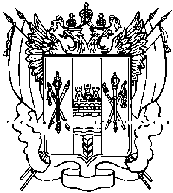 АДМИНИСТРАЦИЯ КИЕВСКОГО ПОСЕЛЕНИЯПОСТАНОВЛЕНИЕот 18.02.2015 года                                             с. Киевка                                               № 17О внесении изменений в постановление № 114 от 03.12.2013г.«Об утверждении схемы водоснабжения на территории Киевского сельского поселенияРемонтненского района Ростовской области»В целях исполнения полномочий органов местного самоуправления в соответствии с Федеральным законом «О водоснабжении и водоотведении » № 416-ФЗ от 07.12.2011 г., обеспечения надежного водоснабжения и  экономического стимулирования развития систем водоснабжения,ПОСТАНОВЛЯЮ                                                                                                                                                                                   1.Внести изменения в пункт 4.4. постановления № 114 от 03.12.2013г. изложив его в следующей редакции согласно,  приложения к настоящему постановлению.2.Контроль за исполнением данного постановления  оставляю за собой.Глава Киевскогосельского поселения                                                                            Г.Г.Головченко Приложение к постановлению Администрации Киевского сельского поселения  № 17 от 18.02.2015г.201420152016201720182019202020212022202320242025202620271256789101112131415161718191ВодоснабжениеВодоснабжение1.1Разработка ПСД на реконструкцию внутрипоселковых водопроводных сетейобластной бюджет и местный бюджет500,01.2Разработка ПСД и строительство ЗСО для скважиныобластной бюджет и местный бюджет150,01.3Реконструкция внутрипоселковых водопроводных сетей областной бюджет и местный бюджет6200,0 1.4Замена водонапорных башенобластной бюджет и местный бюджет 650,01.5Разработка ПСД и строительство водозаборов областной бюджет и местный бюджет 1800,0 1750,0 1800,01.6Разработка ПСД на строительство резервуаров объемом 250 м3 областной бюджет и местный бюджет200,01.7Строительство  резервуаров объемом 250 м3 областной бюджет и местный бюджет2800,01.8Разработка ПСД и строительство водовода диаметром 160 мм областной бюджет и местный бюджет 600,01.9Разработка ПСД и строительство водопровода диаметром 110 ммобластной бюджет и местный бюджет8500,0 